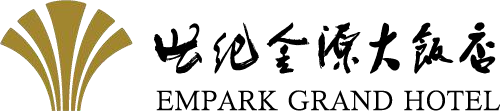 Room Reservation FormThe above price includes service charge and breakfast. Please fill in the name, contact information, and fill in the number of rooms to be reserved after the corresponding room type，Finally, send the form to the following Mailbox, you can also contact the hotel contacts to book directly.Hotel contacts:  Manager HaoTel : +86 15001088025mail : haozongming@126.comNameTelRoomsRoomsRoomsRateNO. of GuestSuperior Room (King-size bed)Superior Room (King-size bed)Superior Room (King-size bed)RMB 700(per room per night)Superior Room（Twin beds）Superior Room（Twin beds）Superior Room（Twin beds）RMB700(per room per night)Superior SuiteSuperior SuiteSuperior SuiteRMB1580(per room per night)ARRIVAL DATEARRIVAL DATEDEPARTURE DATE 